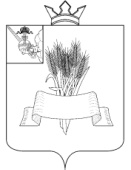 Администрация Сямженского муниципального округаВологодской областиПОСТАНОВЛЕНИЕРуководствуясь приказом Федеральной службы государственной регистрации, кадастра и картографии от 10.11.2020 №П/0412 «Об утверждении классификатора видов разрешенного использования земельных участков», ПОСТАНОВЛЯЮ: 1. Установить, что вид разрешенного использования земельного участка категории земель – земли населенных пунктов, площадью 718 кв.м., кадастровый номер 35:13:0102005:190, местоположение: Вологодская область, Сямженский район, Ногинский с/с, деревня Ногинская, улица Центральная, дом 12/1 - «Личное подсобное хозяйство» соответствует виду разрешенного использования – «Для ведения личного подсобного хозяйства (приусадебный земельный участок)» (код 2.2), установленному классификатором видов разрешенного использования земельных участков, утвержденным приказом Федеральной службы государственной регистрации, кадастра и картографии от 10.11.2020 №П/0412.2. Настоящее постановление является основанием для внесения изменений в сведения Единого государственного реестра недвижимости о разрешенном использовании земельного участка.3. Настоящее постановление вступает в силу со дня его подписания. 4. Настоящее постановление подлежит размещению на официальном сайте Сямженского муниципального округа https://35syamzhenskij.gosuslugi.ru в информационно-телекоммуникационной сети Интернет.		5. Информацию о размещении настоящего постановления на официальном сайте администрации Сямженского муниципального округа опубликовать в газете «Восход».Глава Сямженского муниципального округа                                   С.Н. Лашков                                                      от08.05.2024 № 301     с. Сямжа Вологодской областис. Сямжа Вологодской областис. Сямжа Вологодской областис. Сямжа Вологодской области